STATON ELEMENTARY SCHOOL SUPPLY LISTThe Clark County School District provides the necessary supplies for all students in order to meet their educational needs. However, we know that sometimes parents choose to buy school supplies for their child. Should you decide to do this, the following items would be appropriate for your child’s grade level.PLEASE NOTE THAT ALL STUDENTS ARE ENCOURAGED TO PAY A ONE TIME $25 S.T.E.A.M. FEE TO HELP COVER COSTS OF STEM SUPPLIESFee can be paid with cash, check (payable to Staton Elementary School) or credit card on our website (www.statonelementary.com)KindergartenBackpack – Large enough to fit a binder inside (no 
wheels please)2 plastic folders 2-pocket 3 hole punch2 plastic folders 2-pocket 3 prong 24 (or more) glue sticks½ inch WHITE 3 ring binder with clear plastic sleeve on front1 ½ inch WHITE 3 ring binder with clear plastic sleeve on front50 clear sheet protectors1 Clorox wipes1 Hand sanitizer1 package of FAT Crayola markers1 package of SKINNY Crayola markers2 boxes of Crayola crayons (24 count)2 packs of BLACK FAT Expo markers2 packs of BLACK Skinny Expo markers1 package of highlighters12 FAT Kinder pencils (My First Pencil)1 PRIMARY composition notebook (not wide ruled OR college ruled)Scotch thermal laminating pouches$25 S.T.E.A.M. feeLibrary - Green 2 pocket plastic folder with prongs 1st Grade1 backpack (no wheels) 1 white 3-ring binder with clear overlay (size ½”) 1 plastic 3-ring zippered pencil pouch 2 two-pocket 3-ring plastic folders (1 red and 1 blue)1 plastic pencil box (approx. 5x8) 24 yellow Ticonderoga #2 pencils 2 pink erasers 
3 boxes of 24 Crayola crayons 12 Elmer’s glue sticks1 bottle of liquid glue1 pair of Fiskars scissors 
12 black Expo dry erase markers
1 whiteboard eraser 3 wide ruled composition notebooks (not spiral) 
1 PRIMARY composition notebook (not wide ruled OR college ruled)Earbuds1 Clorox wipesBoys: 1 ream of colored paper Boys: 1 package of felt tip pens (various colors)
Girls: 1 box of Crayola markers (broad line) Girls: 1 ream of cardstock $25 S.T.E.A.M. fee2nd Grade1 backpack with no wheels1 box of Crayola crayons1 package of pencils (pre-sharpened)2 pink erasers10 glue sticks1 package of black Expo markers1 package of colored pencils5” metal edged Fiskars scissors with rounded tips1 plastic pencil box for supplies (no pencil pouches)1 package washable markers1 small package multi-colored highlighters1 ream white copy paper1 ream bright colored copy paper1 3 ring 1” binder with clear pocket insert on front cover EarbudsBoys: box of tissuesGirls: Clorox wipes$25 S.T.E.A.M. feeLibrary -Yellow 2 pocket plastic folder with prongs 3rd Grade1 box of tissues 3 1-subject spiral notebook (wide ruled if possible) 1 pair of child scissors 2 boxes of pencils (pre-sharpened) 1 8x5 inch pencil box 12 glue sticks 2 pink erasers 1 box of colored pencils 1 box of washable markers 1 pack of Expo markers 1 plastic ruler with inches and centimeters labeled 5 plastic 3 prong folders with pockets (orange, blue, green, pink, and red) 1 pack of highlighters 1 ream of bright or neon colored copy paper Earbuds1 one subject composition notebook1 mouse for Chromebook Boys: gallon size baggies Girls: quart size baggies1 disinfecting wipes$25 S.T.E.A.M. feeMusic - 1 two pocket folderLibrary - pink 2 pocket plastic folder with prongs4th Grade 1 ream of white copy paper 1 ream of color copy paper 1 pack of wide ruled loose leaf paper1 pack of Expo Markers w/ dry eraser1 pack of Multi-Color Highlighters1 pack of colored pencils 1 pack of Fine Tip Crayola Markers 1 large pack of glue sticks2 packs of #2 pencils1 pack of pink erasers1 pair of scissors1 LARGE pencil pouch2-3 Pens (blue, green, red)1 Box of Kleenex1 Pack of Clorox wipes Boys: 1 Box of quart sized baggies Girls: 1 Box of gallon sized baggies1 each Red, Blue and Green Plastic Folders 1 Large 2- Subject Notebook 5 Composition Notebooks 1 pack of sheet protectors 1 ProtractorEarbuds$7 for Scholastic News$25 S.T.E.A.M. feeMusic - 1 two pocket folderLibrary -Purple 2 pocket plastic folder with prongs
5th Grade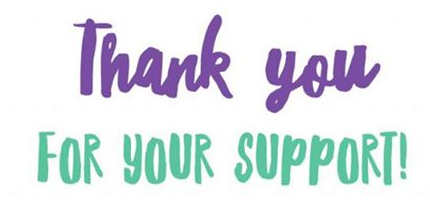 1 yellow two pocket plastic folder1 green two pocket plastic folder
6 wide-ruled composition notebooks (wireless) of different colors
1 pack of colored Expo markers 1 pack of black Expo markers48 Ticonderoga Pencils (normal #2 pencils preferred over mechanical)
5 x 8 Pencil box to hold supplies (no larger please)
2 pink erasers
1 ruler
1 pack of 6 Highlighters assorted colors
1 box colored pencils1 pack of 8 classic color markers
1 pair of scissors
5 glue sticks or glue bottles
2 boxes of Kleenex1 Clorox wipes1 Hand sanitizer1 copy paper1 ream colored paper (any color)
2 rolls of tape
1 box gallon zip lock bags
2 packs notecards1 mouse Chromebooks 1 ear buds Chromebooks 1 two inch 3 ring binder 1 pack of colored sharpies1 set of 6 divider pocket tabs (Avery 11907 Insertable Big Tab Plastic Dividers w/Double Pockets)Assorted sizes of Post-Its $25 S.T.E.A.M. fee